Филиал  МАДОУ «Детский сад № 39» - «Детский сад № 20»Время работы:   07.00ч.-17.30ч.  Заведующая филиалом:  Балеевских Елена ЮрьевнаАдрес: 623119,ул.Строителей, 21-АПрием граждан: пн.16.00ч. – 18.00ч.  Телефон: 24-17-94 Е-mail: pr-mdoy39-20@ya.ru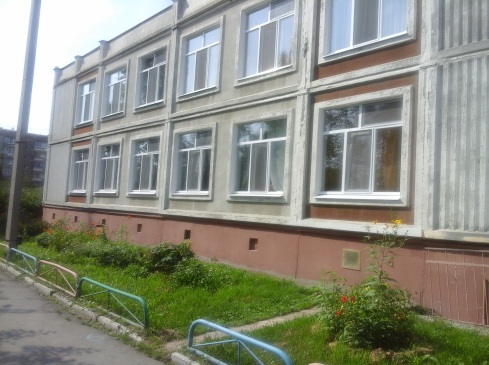 